 ФОРМА ОТЧЕТА О ПРОВЕДЕННЫХ МЕРОПРИЯТИЯХ В РАМКАХ  ВСЕРОССИЙСКОГО ЭКОЛОГИЧЕСКОГО СУББОТНИКА «ЗЕЛЕНАЯ ВЕСНА - 2018»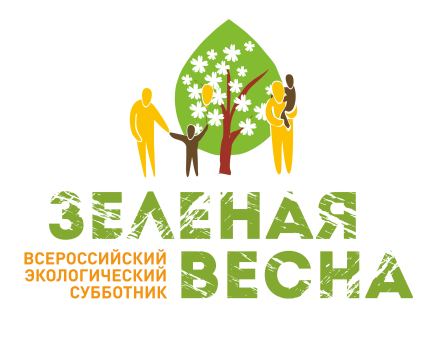 (наименование муниципального образования) Наименование мероприятияПоказателиПроведено субботников по уборке территорий от мусора ….всего ….в том числе в организациях образованияКоличество участников субботников …..всего ….школьниковКоличество вывезенного мусора….тоннПеречень участников... сельских/городских поселений, …. образовательных организаций, …. библиотек, ….музеев, ….домов культуры,…. общественных организаций,…. предприятий,…. иных организаций Посажено:……деревьев (шт.)…..кустарников (шт.)…..цветов (кв.м)Собрано …..макулатуры ….вторсырьяПроведено: …..акций помощи ветеранам ВОВ, …. акций помощи социально незащищенным слоям населенияВозведено и восстановлено детских площадок…..Участие в конкурсе видеосюжетов об экологическом или социально-значимом мероприятии, прошедшем в 2018 году в рамках Всероссийского экологического субботника «Зеленая Весна»Название видеосюжета, автор, результат участияУчастие в конкурсе на лучший текст для песни, посвященной акции «Зеленая Весна»Текст, автор текста, результат участияИные мероприятия